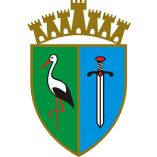                                                           REPUBLIKA HRVATSKASISAČKO-MOSLAVAČKA ŽUPANIJAJavni poziv za sufinanciranje razvoja lovstva na području Sisačko-moslavačke županije za 2024. godinuIZJAVA O NEPOSTOJANJU DVOSTRUKOG FINANCIRANJAkojom pod materijalnom i kaznenom odgovornošću ________________________________________________________________________________(Puni naziv prijavitelja, OIB)izjavljujem:da aktivnosti uključene u provedbu Mjere/Mjera _____________ (upisati broj Mjere/Mjera) i troškovi vezani uz istu ne podliježu dvostrukom financiranju iz drugih izvora financiranja za istu namjenu.                                                           _______________________________________________		          (Ime i prezime osobe ovlaštene za zastupanje prijavitelja)                     M.P.                                                           ______________________________________________                                            (potpis)Mjesto i datum: _________________________